Lernstandserhebung nach Lektion 12 						  WortschatzName:Klasse: KAufgabeBElateinische Berufsbezeichnungen kennenMarkiere in der Wörterliste alle Vokabeln, die einen Beruf bezeichnen. __/7lateinische Berufsbezeichnungen kennenmatrona – patronus – iudex – pater – nuntius – nauta – servus – medicus – consul – senator – asinus – avus Wortfamilien kennenNenne zu den Substantiven die Verben der gleichen Wortfamilie.__/6Wortfamilien kennenvox – 					spectaculum – navis – 					pugna – clamor – 					amor – Wortbedeutungen unterscheidenAchtung Irrläufer! Streiche das Wort, das von seiner Bedeutung her nicht in die Reihe passt, durch. __/4Wortbedeutungen unterscheidencarere – imponere – vacareliber – laborare – labor cedere – currere – stare dea – oraculum – numen Sprachverwandtschaften erkennenNenne zu den spanischen Wörtern jeweils das lateinische Ursprungswort und die Bedeutung(en).__/4Sprachverwandtschaften erkennenPräpositionen unterscheidenKreuze die Präposition an, die zum Bild passt. __/1Präpositionen unterscheidenGrundformen kennenNenne zu den Formen die Grundform. Bei Verben den Infinitiv Präsens, bei Substantiven den Nominativ Singular und bei Adjektiven den Nominativ Singular Maskulinum. __/8Grundformen kennenagunt: ...........................			pueris: ...........................bellae: ...........................			vitio: ........................... pulchrorum: ...........................			regum: ...........................fratri: ...........................			tetigisti: ...........................__/30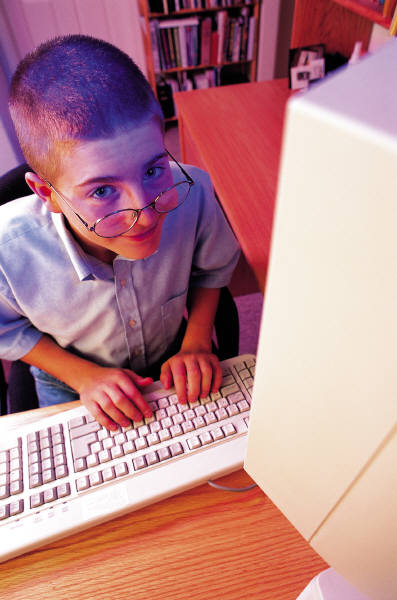 